Martfű Város Polgármesterétől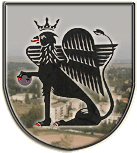 5435 Martfű, Szent István tér 1. Tel: 56/450-222; Fax: 56/450-853E-mail: titkarsag@ph.martfu.huElőterjesztésMartfű, Zsófia Halom közvilágítás kiépítéséreMartfű Város Önkormányzata Képviselő-testületének2017. július 13-i üléséreElőkészítette: Kontra LajosVéleményező: Pénzügyi, Ügyrendi és Városfejlesztési BizottságDöntéshozatal: egyszerű többségTárgyalás módja: nyilvános ülésTisztelt Képviselő-testület!Martfű Város Önkormányzata már szinte évtizedek óta tervezi a Zsófia Halom zártkerti rész fejlesztését. Előző évben szilárd útburkolatot kaptak az utak melyet térfigyelő kamerával ellenőrzünk, hogy a minőségét hosszú évekre megőrizzük. Most lehetőség adódik egy költség takarékos közvilágítási rendszer kiépítésére is. Az előző években a tárgyalások során a mostani ajánlati összeg többszöröse merült fel. A meglévő oszlopokra 22 db lámpatest kerül felszerelésre 18 W-os egyenkénti teljesítménnyel, amely nagyon energiatakarékos megoldás, éves becsült energia költsége 60-70 e Ft.A kivitelezés tervezési költsége 350.000.- Ft, a kivitelezési díj 3 árajánlat alapján 1.024.760.- Ft + ÁFA összegű. Előre nem látható felmerülő költségekre, (pl.: anyagvásárlás, engedélyezési költség) 300.000.-Forintot tervezünk, amelyet természetesen csak indokolt esetben használunk fel. A fenti munka fedezete az általános tartalék terhére történik 1.952 e Ft összegben.Az előterjesztéshez mellékelem a tervezési szerződést, a kivitelezésre bekért 3 árajánlatot, és a kiviteli szerződés tervezetet.Kérem a Tisztelt Képviselő-testületet, hogy Martfű, Zsófia Halom közvilágítás kiépítésének előterjesztését szíveskedjen megtárgyalni és az alábbi határozati javaslatot jóváhagyni. Határozati javaslat:.../2017.(.........) határozatMartfű, Zsófia Halom közvilágítás kiépítésérőlMartfű Város Önkormányzatának Képviselő-testülete a Martfű, Zsófia Halom közvilágítás kiépítéséről szóló előterjesztést megtárgyalta, mely alapján az alábbi döntést hozta:A Képviselő-testület a Zsófia Halom közvilágításának megvalósításához szükséges forrást az Önkormányzat 2017. évi költségvetésének általános tartalék kerete terhére 1.952.000.-Ft összegben biztosítja.Erről értesülnek:1./ JNSZ Megyei Kormányhivatal, Szolnok2./ Valamennyi képviselő, Helyben 3./ Pénzügyi és Adóügyi Iroda, Helyben4./ Műszaki Iroda, HelybenMartfű, 2017. július 4 .Dr. Papp AntalpolgármesterLátta: Szász Éva jegyző